(W74)  –  [AR]    die Zahlen / دفع Schreibe die Wörter mit der Handكتابة الكلمات باليدHöre dir die Wörter an (MP3) .... استمع إلى الكلمات (MP3)null0صفرeins1واحدzwei2اثنينdrei3ثلاثةvier4أربعةfünf5خمسةsechs6ستةsieben7سبعةacht8ثمانيةneun9تسعzehn10عشرةelf11أحد عشرzwölf12اثني عشر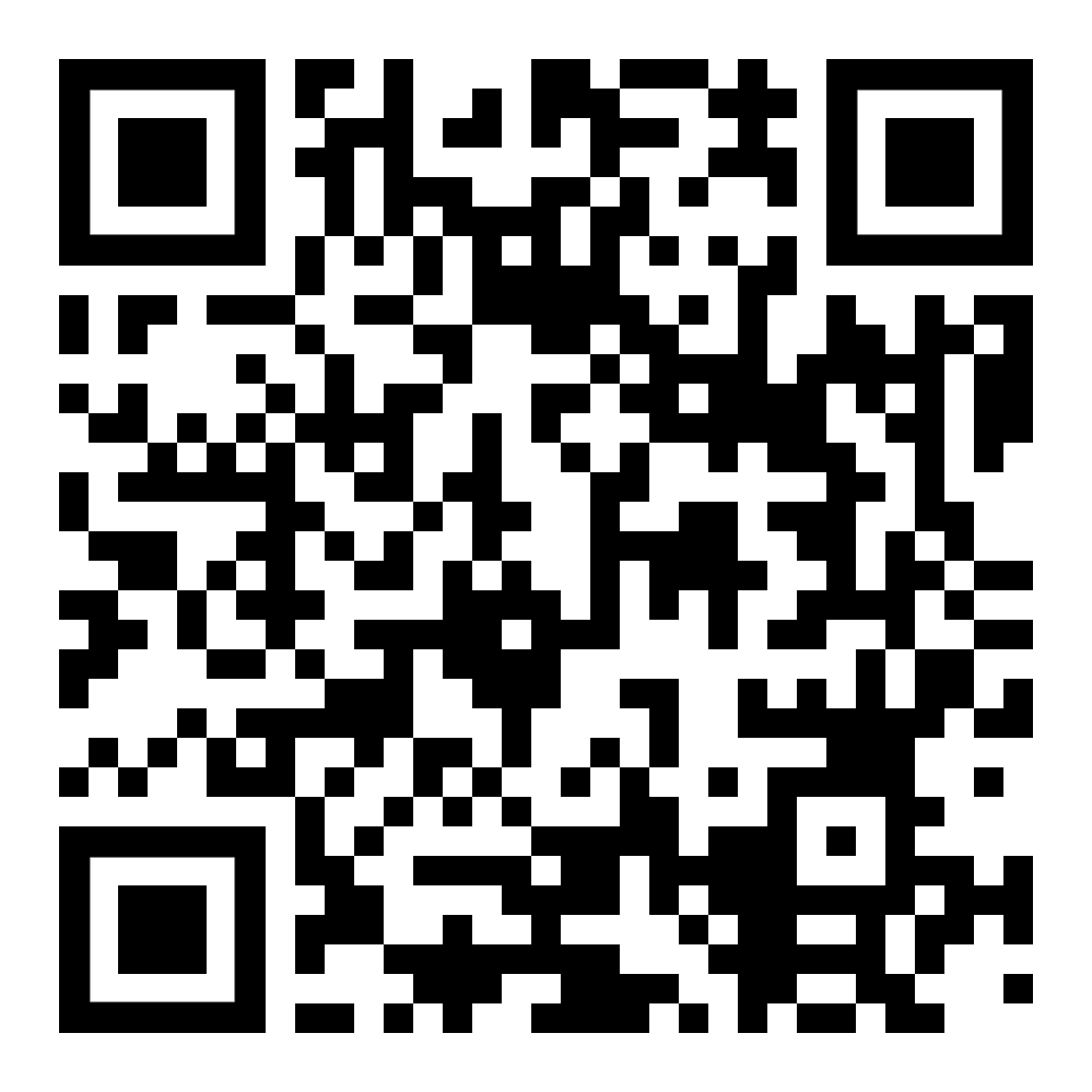 diese Seite  / این صفحه  https://www.kleine-deutsch-hilfe.at/W74_Zahlen_AR.htm ما هي الكلمات باللغة العربية؟null0eins1zwei2drei3vier4fünf5sechs6sieben7acht8neun9zehn10elf11zwölf12Wie heißen die Wörter auf Deutsch ?صفرواحداثنينثلاثةأربعةخمسةستةسبعةثمانيةتسععشرةأحد عشراثني عشر